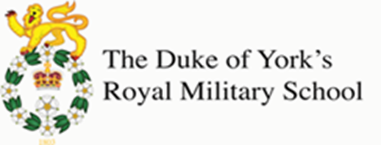 APPLICATION FOR A TEACHING POST  - SUPPORTING STATEMENT FORMPlease provide evidence in support of your application to demonstrate your experience/suitability against the following criteria for the advertised post.Name:DfES No:Post Applied For and Vacancy No:2I/C Humanities & Head of Geography 2I/C Humanities & Head of Geography 2I/C Humanities & Head of Geography 1. UK QTS.Yes/No *delete as appropriateDate of successful completion of the UK Induction programme: 	2. Experience of teaching Geography at KS3/KS4 and A Level Geography at the time of application.Yes/No *delete as appropriate3. Experience of leading and managing a team, including developing subject curriculums, monitoring and evaluation activities and supporting staff professional development.4. Setting high expectations and proven experience of ensuring good progress and outcomes for pupils.5. Good subject and curriculum knowledge.6. Plan and teach well-structured lessons and make accurate assessments that inform planning and enable pupils to improve.7. Have a clear understanding of the needs of all children and adapt teaching to respond to the strengths and needs of all pupils.8. Effective behaviour management that ensures a good learning environment and develops resilient learning behaviours.9. Make a positive contribution to the wider life and ethos of the school ensuring that learning is at the centre of strategic planning.Desirable10. Curriculum knowledge of subjects outside of main discipline11.  Successful leadership and management of secondary subjects.12. Knowledge and understanding of supporting the needs of pupils in a boarding environment and an understanding of military values.